Приложение 3 Используя слова в «облаке», составьте рассказ о друге/подруге.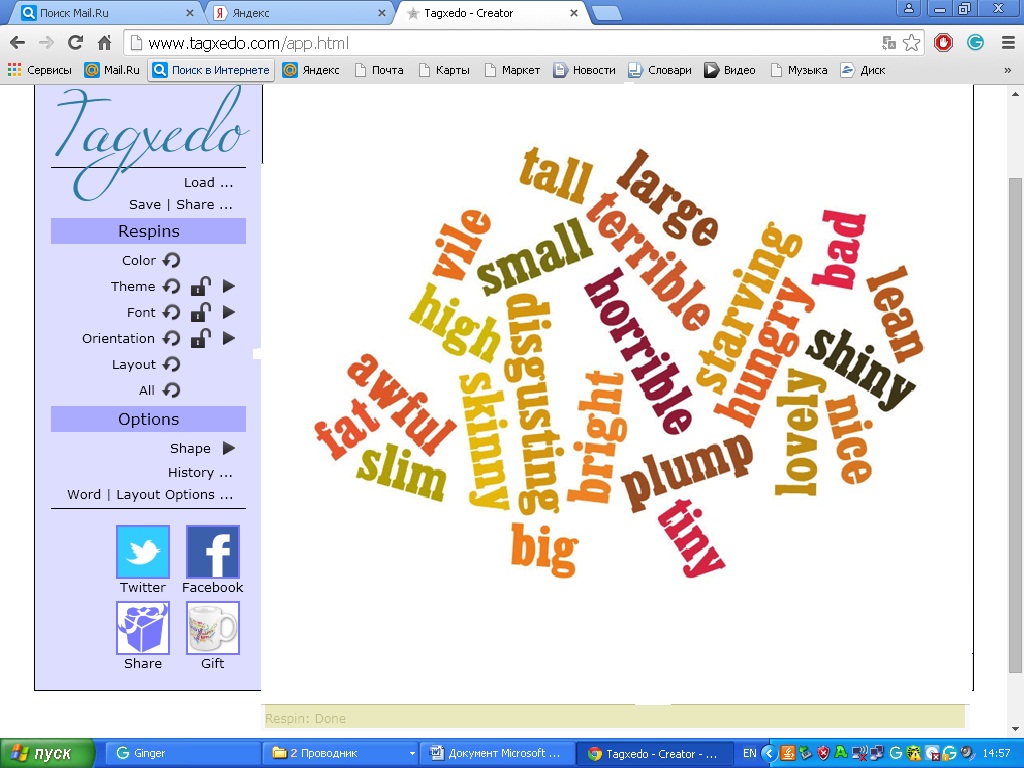 